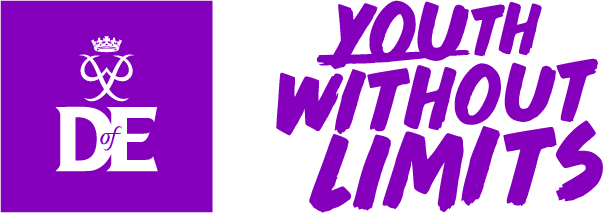 Duke of Edinburgh’s Award press release For immediate release[AAP NAME] BECOMES APPROVED ACTIVITY PROVIDER FOR YOUNG PEOPLE DOING THEIR DUKE OF EDINBURGH’S AWARD[Optional sub head – describe in one or two bullet points the who, what, where of the story, mentioning the AAP name so the connection is immediately clear][Date of announcement]: [AAP Name] are proud to announce that they are now an Approved Activity Provider (AAP) for the [Skills/Volunteering/Physical/Expedition/ Residential] section of The Duke of Edinburgh’s Award (DofE). The [provider] is accessible for [all] ages and can now form part of a young person’s [Bronze/Silver/Gold] DofE Award.[Insert information about the AAP and the young people doing their DofE. What kind of AAP is it and who is it for? What skills or volunteering does it support for young people? What does the AAP aim to do?]To do their DofE, young people aged 14-24 choose activities in four sections: improving a Physical and Skills activity, Volunteering for a cause of their choice, and completing a demanding Expedition. Along the way they have fun, grow in resilience and self-belief, discover new talents and passions, and learn practical skills to help them in future – while working towards a highly respected Award.   More young people than ever started their Duke of Edinburgh’s Award in 2022-23 – with half a million actively participating and more schools, community organisations and prisons running the DofE. [Insert quote from relevant DofE operations lead if applicable][Insert quote from AAP, seeking the approval of their team once the release is finalised] The DofE charity is working to reach one million young people by 2026. It has launched ambitious projects to fund schools and community organisations in the UK’s most deprived areas to start offering the DofE, and to support more young people with additional needs and disabilities to achieve their DofE Awards. The DofE is also delivered in prisons and young offender institutions.  ENDS     Notes to editors     For further information, interviews with young people or DofE spokespeople, or photographs, please contact the DofE press office on 01753 727420 or email media@DofE.org  For non-media related queries relating to [name of AAP], please contact [insert DofE staff member details and/or AAP contact details]About Approved Activity ProvidersApproved Activity Providers (AAP) are organisations, both commercial and charitable, whose opportunities have been approved by the DofE as meeting our sectional conditions and can count towards achieving a DofE Award. You can find out more about AAPs on the DofE website.About the DofE      Every year, the DofE inspires hundreds of thousands of young people – from all walks of life – to develop skills, resilience and self-belief. We help them take on their own challenges, follow their passions, make a difference to their communities and discover talents they never knew they had.  DofE is open to any young person aged 14-24. Each young person builds their own DofE programme – picking their own activities and choosing which cause to volunteer for – in order to achieve a Bronze, Silver or Gold DofE Award. The DofE is run in schools, youth clubs, hospitals, fostering agencies, prisons, sports clubs and more, all over the UK. Find out more at DofE.org.  